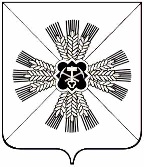 КЕМЕРОВСКАЯ ОБЛАСТЬ     ПРОМЫШЛЕНОВСКИЙ  МУНИЦИПАЛЬНЫЙ РАЙОН                          АДМИНИСТРАЦИЯ ПЛОТНИКОВСКОГО  СЕЛЬСКОГО ПОСЕЛЕНИЯПОСТАНОВЛЕНИЕот «20» ноября 2018г. № 200п. ПлотниковоО прогнозе социально-экономического развития Плотниковского сельского поселения на 2019 год и на плановый период до 2024 годаВ соответствии с Бюджетным кодексом Российской Федерации:Утвердить прогноз социально-экономического развития Плотниковского сельского поселения на 2019 год и на плановый период до 2024 года, согласно приложению.Настоящее постановление подлежит обнародованию на информационном стенде администрации Плотниковского сельского поселения и размещению на  официальном сайте администрации Промышленновского муниципального района в сети Интернет в разделе «Поселения».Контроль за исполнением настоящего постановления  возложить на заместителя главы Плотниковского сельского поселения Е.А. Переверзеву.Настоящее постановление вступает в силу со дня подписания. Исп. Н.Г. Горячкинател. 67-1-82	                                                                                                                                                                                                                                                       Приложение                                                                                                                                                                                                                                                      к постановлению                                                                                                                                                                                                                                               администрации Плотниковского                                                                                                                                                                                                                                                  сельского поселения                                                                                                                                                                                                                                                  от 20.11.2018 № 200Основные показатели социально-экономического развития Плотниковского сельского поселения на 2019-2024 годыГлаваПлотниковского сельского поселенияД.В. ТолстыхПоказателиЕдиница измеренияотчетотчетоценкапрогнозпрогнозпрогнозпрогнозпрогнозпрогнозпрогнозпрогнозпрогнозпрогнозпрогнозпрогнозПоказателиЕдиница измерения201620172018201920192020202020212021202220222023202320242024ПоказателиЕдиница измерения201620172018консервативныйбазовыйконсервативныйбазовыйконсервативныйбазовыйконсервативныйбазовыйконсервативныйбазовыйконсервативныйбазовыйПоказателиЕдиница измерения2016201720181 вариант2 вариант1 вариант2 вариант1 вариант2 вариант1 вариант2 вариант1 вариант2 вариант1 вариант2 вариант1.Население1Численность населения (в среднегодовом исчислении)тыс. чел.7,37,37,27,27,27,27,27,27,27,27,27,27,27,27,22Численность населения трудоспособного возрастатыс. чел.3,83,944444,14,14,14,14,14,24,24,24,23Численность населения старше трудоспособного возрастатыс. чел.1,51,51,61,61,61,61,61,61,61,61,61,61,61,61,64Ожидаемая продолжительность жизни при рождениичисло лет6365676971717272737374757575765Общий коэффициент рождаемостичисло родившихся на 1000 человек населения11,79,76,46,46,46,56,56,56,56,56,56,56,56,56,56Общий коэффициент смертностичисло умерших на 1000 человек населения15,112,311,211,211,211,211,211,211,211,211,211,211,211,211,27Коэффициент естественного прироста населенияна 1000 человек населения-3,4-2,6-4,8-4,8-4,8-4,7-4,7-4,7-4,7-4,7-4,7-4,7-4,7-4,7-4,78Миграционный прирост (убыль)человек6070732020303040401010101010102.Число хозяйственных субъектов (предприятий) единиц2.Число хозяйственных субъектов (предприятий)% к предыдущему году3.Общая площадь земель поселений гектаров2960029600296002960029600296002960029600296002960029600296002960029600296003.Общая площадь земель поселений% к предыдущему году1001001001001001001001001001001001001001001004Общая протяженность улиц, проездовкилометров68,768,768,768,768,768,768,768,768,768,768,768,768,768,768,74Общая протяженность улиц, проездов% к предыдущему году1001001001001001001001001001001001001001001004Общая протяженность улиц, проездов5.Строительство1Ввод в действие жилых домовкв. м.568,2763,5778,5778,5778,5778,5778,5778,5778,5778,5778,5778,5778,5778,5778,56.Торговля и услуги населению1Количество торговых точекединиц3434343434343434343434343434342Индекс  потребительских цен на конец года% к декабрю предыдущего года104,5102,1103,1104,3104,31041041041041041041041041041043Индекс  потребительских цен в среднем за год% г/г106,9102,5102,7104,2104,2103,8103,81041041041041041041041044Оборот розничной торговлиМлн. рублей2555185205205205205205205205205305505605605605Темп роста оборота розничной торговли% г/г110,1115,1115,51201201201201201201201201201201201206Индекс-дефлятор% г/г107,5103,2103,2103,9103,9103,9103,9103,9103,9103,9103,9103,9103,9103,9103,97.Сельское хозяйство1Поголовье скота в хозяйствах населения  единиц4183409639383940394539453952395339603961396539703975398039858.Социальная сфераМедицина1Число врачебных поликлинических учрежденийединиц1111111111111111Число врачебных поликлинических учреждений% к предыдущему году1001001001001001001001001001001001001001001002Количество пунктов первичного медицинского обслуживанияединиц3333333333333332Количество пунктов первичного медицинского обслуживания% к предыдущему году100100100100100100100100100100100100100100100Образование1.Число постоянных дошкольных учреждений -всегоединиц4444444444444441.Число постоянных дошкольных учреждений -всего% к предыдущему году1001001001001001001001001001001001001001001002.Число мест в дошкольных учрежденияхединиц3533553393393393393393393393393393393393393393Численность детей, посещающих учреждения дошкольного образованиячеловек3563533373373373373373373373373373373373373374Число мест в общеобразовательных учрежденийединиц 8108108108108108108108108108108108108108108104Число мест в общеобразовательных учреждений% к предыдущему году1001001001001001001001001001001001001001001005Численность учащихся посещающих общеобразовательные учрежденияединиц810810810810810810810810810810810810810810810810Культура1.Количество учреждений культуры  в том числе:2Число Культурно-Досуговых центровединиц2222222222222222Число Культурно-Досуговых центров% к предыдущему году1001001001001001001001001001001001001001001003Число библиотекединиц3322222222222223Число библиотек% к предыдущему году1001001001001001001001001001001001001001001009.Доходы  бюджета Плотниковского сельского поселениятыс. руб.10871,612819,624169,612837,012837,011550,211550,212859,312859,312859,312859,312859,312859,312859,312859,31Налоговые и неналоговые доходы, всеготыс. руб.7119,78361,98987,010295,010295,09658,09658,010976,010976,010976,010976,010976,010976,010976,010976,02     налог на доходы физических лицтыс. руб.922,3803,4842,0866,0866,0892,0892,0928,0928,0928,0928,0928,0928,0928,0928,03     акцизытыс. руб.2716,31996,02077,02275,02275,02990,02990,04272,04272,04272,04272,04272,04272,04272,04272,04Единый сельско-  хозяйственный налогтыс. руб.69,8154,8110,040,040,040,040,040,040,040,040,040,040,040,040,05 налог на имущество физических лицтыс. руб.453,4292,6508,0610,0610,0732,0732,0732,0732,0732,0732,0732,0732,0732,0732,06     Транспортный налог с организациитыс. руб.5,59,79,79,09,09,09,09,09,09,09,09,09,09,09,07Транспортный налог с физических лицтыс. руб.142,2143,9159,3160,0160,0160,0160,0160,0160,0160,0160,0160,0160,0160,0160,08земельный налог с организациитыс. руб.1432,41388,83698,03180,03180,03180,03180,03180,03180,03180,03180,03180,03180,03180,03180,09Земельный налог с физических лицтыс. руб.1025,11107,91278,01350,01350,01350,01350,01350,01350,01350,01350,01350,01350,01350,01350,010Государственная пошлинатыс. руб.79,862,150,050,050,050,050,050,050,050,050,050,050,050,050,011Доходы от использования имущества находящегося в муниципальной собственноститыс. руб.272,4276,1255,0255,0255,0255,0255,0255,0255,0255,0255,0255,0255,0255,0255,012Доходы от продажи материальных активовтыс. руб.2126,01500,01500,013Штрафы, санкции , возмещение ущербатыс. руб.0,50,610.Безвозмездные поступления всего, в том числетыс. руб.3751,94457,715182,62542,02542,01892,21892,21883,31883,31883,31883,31883,31883,31883,31883,31   дотации на выравнивание бюджетной обеспеченноститыс. руб.3163,32576,21707,92262,32262,31615,51615,51606,61606,61606,61606,61606,61606,61606,61606,62  субвенции бюджетам на осуществление первичного воинского учета на территории где отсутствуют военные комиссариатытыс. руб.390,6364,3236,0276,7276,7276,7276,7276,7276,7276,7276,7276,7276,7276,7276,73Межбюджетные трансферты передаваемые бюджетам и       муниципальных образований на осуществления части полномочий в соответствии с заключенными соглашениямитыс. руб.5,45,45,43,03,03,03,03,03,03,03,03,03,03,03,04Прочие межбюджетные  трансфертытыс. руб.192,61511,812249,25Дотации бюджетам поселений на выравнивание бюджетной обеспеченноститыс. руб.984,111.Расходы  бюджета Плотниковского сельского поселения, в том числе по направлениям:тыс. руб.10480,612535,823171,612837,012837,011550,211550,212859,312859,312859,312859,312859,312859,312859,312859,31     общегосударственные вопросытыс. руб.3800,96167,44667,67111,07111,05111,55111,55138,65138,65138,65138,65138,65138,65138,65138,62     национальная оборонатыс. руб.390,6364,3236,0276,7276,7276,7276,7276,7276,7276,7276,7276,7276,7276,7276,73     национальная безопасность и правоохранительная деятельностьтыс. руб.2,77,199,750,050,0200,0200,0200,0200,0200,0200,0200,0200,0200,0200,04     национальная экономикатыс. руб.3265,63769,914434,02497,32497,32990,02990,04272,04272,04272,04272,04272,04272,04272,04272,05     жилищно-коммунальное хозяйствотыс. руб.2850,52042,93464,32608,02608,02658,02658,02658,02658,02658,02658,02658,02658,02658,02658,06     социальная политикатыс. руб.163,6181,9240,0264,0264,0264,0264,0264,0264,0264,0264,0264,0264,0264,0264,07     физическая культура и спорттыс. руб.6,72,330,030,030,050,050,050,050,050,050,050,050,050,050,012.Дефицит(-),профицит(+) бюджета Плотниковского сельского поселения тыс. руб.391,0283,8000000000000013.Труд и занятость1Уровень зарегистрированной безработицы (на конец года)%2,71,91,21,21,21,21,21,21,21,21,21,21,21,21,23Численность безработных, зарегистрированных в  государственных учреждениях службы занятости населения (на конец года)человек104734949494949494949494949494914.Социальная поддержка малоимущим гражданам1Число граждан пользующихся социальной поддержкой по оплате коммунальных услугчеловек1109122812421200120012001200122812281228122812281228120012001Число граждан пользующихся социальной поддержкой по оплате коммунальных услуг% к предыдущему году1001021211001001001001021021021021021021001002Количество семей  получающих гуманитарный угольчеловек6237535555555555555555555555552Количество семей  получающих гуманитарный уголь% к предыдущему году1009488100100100100100100106106106106109109